Anmeldung SSL 2024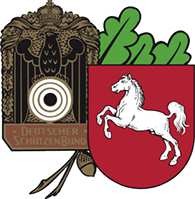 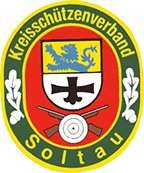 Unterschrift: 1. Vorsitzender oder 1. Schießsportleiter   Verein:   Verein:   Verein:Datum:Datum:Vorname + NameMitgliedsnummerTelefon oder MobilE-MailGeburtsdatumGeburtsortPLZ + WohnortStraße + HausnummerPrüfungsdatum WSK-AusbildungDatum 1. HilfeDatum der Ausbildung11. – 27.10. 202411. – 27.10. 202411. – 27.10. 202411. – 27.10. 2024